INDICAÇÃO Nº                  Assunto: Solicita a colocação de lixeira ‘coleta seletiva’ na área verde, no Jardim Santa Filomena.Senhor Presidente,INDICO, ao Sr. Prefeito Municipal, nos termos do Regimento Interno desta Casa de Leis, que se digne Sua Excelência determinar ao setor competente da Administração que providencie para que seja colocado lixeira ‘coleta seletiva’ no local referenciado.                                    SALA DAS SESSÕES, 31 de outubro de 2017.SÉRGIO LUIS RODRIGUESVereador – PPS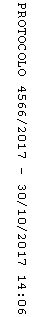 